St. Johns Technical High School
SAC Meeting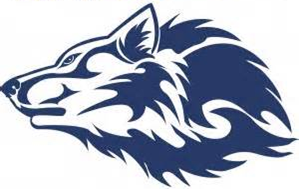 I.   Call to orderII.  Attendance & Approval of New MembersIII. Approval of September Meeting MinutesIV. Treasury UpdateV. Parent ReportMs. AlexanderVI. Admin Report/Parent Learning SessionFortifyFLSchool NurseTitle 1 UpdatesParent and Family involvementTutoringReading Initiatives Open ForumAdjournment* Next Meeting:  November 28th @ 8:15 am